Государственное автономное профессиональное образовательное учреждение «Чебоксарский техникум транспортных и строительных технологий» Министерства образования Чувашской Республики«Формирование социальных компетентностей при проведении внеклассного мероприятия – интеллектуальной игры «Сократовская Олимпиада»Методическая разработка для преподавателейАвторы: Ярайкина Марина Евгеньевна,Ярайкин Александр Николаевич,преподаватели ГАПОУ «Чебоксарский техникум «ТрансСтройТех»  Минобразования Чувашииг.Чебоксары, 2023 годСодержаниеПояснительная запискаВ настоящее время в профессиональное образование интенсивно вводятся разнообразные инновационные модели обучения, поскольку становление специалиста-профессионала требует значительного интеллектуального, физического напряжения преподавателей и постоянного совершенствования форм, методов, технологий обучения.Материал рассчитан на школьников старших классов и студентов техникума.  Он может быть использован в виде конкурса на знание Великой Отечественной войны, праздника Победы, Дня здоровья, в качестве соревнований между учебными группами или классами. В данной методической разработке представлено мероприятие, проведенное в виде интеллектуальной игры в честь Дня Победы.Сократовская олимпиада (далее - олимпиада) – это тематическая интеллектуальная игра. Олимпиада называется «Сократовская», потому что древний философ Сократ учил вести диалог. Во время проведения этой интеллектуальной игры одни студенты выступают в роли Сократа, а другие в роли учеников Сократа. При этом могут либо дополнять друг друга, либо противостоять один другому. В первом случае проявляются черты диалога, а во втором дискуссия приобретает характер спора. Взаимоисключающий спор, взаимодополняющий, взаиморазвивающий диалог играют большую роль в жизни человека, так как первостепенное значение имеет факт сопоставления различных мнений по одному вопросу.С 2008 года мы являемся организаторами Сократовской олимпиады в Чувашии среди школьников и студентов. Ежегодно разрабатываем новую тематику, маршрут и условия игры. Наиболее интересными, на наш взгляд, были Олимпиады «Чувашия - жемчужина Поволжья», «По улицам города Чебоксары», «Сказка ложь, да в ней намек, добрым молодцам урок» и др. Сегодня мы хотим поделиться опытом по проведению олимпиады на тему «Это нужно не мертвым, это нужно живым».Цель мероприятия: воспитание патриотизма, любви и уважения к Родине, участникам Великой Отечественной войны,  развитие физически здоровой личности с гражданской позицией и национальным самосознанием.Задачи:Поиск информации о героических страницах Великой Отечественной войны в истории нашей Родины.Использование технологии проблемно-диалогического обучения как средства достижения нового образовательного результата. Формирование  социальных компетентностей с использованием технологий проблемно-диалогического обучения.Продолжительность мероприятия: 2 часа.Молодежь любит все новое, необычное, нестандартное. Интересная захватывающая игра – составная часть учебно-воспитательного процесса, один из способов углубления знаний и развития интереса к предмету, в частности, к истории нашей Родины.ВведениеВ Федеральной целевой программе развития образования ставится вопрос об обеспечении доступности качественного образования, соответствующего требованиям инновационного социально ориентированного развития Российской Федерации. Более того, этот пункт, «инновационное социально - ориентированное развитие»,  является  целью Федеральной программы.В социальной сфере основными результатами реализации Программы станут снижение уровня безработицы среди граждан, имеющих высшее, среднее и начальное профессиональное образование, а также снижение затрат на реализацию механизмов социальной адаптации для социально уязвимых групп населения (на 8-12 процентов).  В связи с этим возрастает интерес к гуманистически ориентированным образовательным технологиям, осуществляется разработка диалоговой модели образования. Диалоговая модель образования (инициированная в педагогической полемике Д. Дьюн, М. Бубера, М. Бахтина, А. Ухтомского) получила своё развитие в настоящее время. В её основе рассматривается общение как ценность, как творчество, как совместный поиск студентом и преподавателем необходимых знаний.  Форма проведения: Сократовская олимпиада – интеллектуальная игра - экскурсия по станциям с преодолением препятствий спортивно-туристического характера.Актуальность: используя в процессе обучения  интеллектуальную игру «Сократовская олимпиада», мы формируем у участников социальные компетентности.Студенты работают в команде, эффективно общаются друг с другом, берут на себя ответственность за результат выполнения заданий, оценивают свои знания, что стимулирует к поиску новой информации.Новизна: при проведении мероприятия  применяются авторские методики, разработки, созданные на основе личного многолетнего опыта работы.  Задания по истории, культуре родного края и физической культуре органично сочетаются.  Планируемые метапредметные результаты:- Познавательные - внимательно слушать, отбирать и формулировать ответы на вопросы,  анализировать и делать выводы, строить рассуждения. - Коммуникативные - осваивать диалоговую форму общения; слушать и понимать речь других, высказывать свою точку зрения и принимать точку зрения другого, работать в команде.- Регулятивные – организовывать свою деятельность по времени, выбирать средства реализации своей деятельности и применять их на практике, оценивать сложность задания, находить оптимальный вариант при выполнении спортивных заданий.-  Личностные - оценивать результаты деятельности.Игра – составляющая часть учебно-воспитательного процесса, один из способов углубления знаний и развития интереса к предметуВсем известно, что эффективность образовательного процесса во многом определяется методикой преподавания. Содержание внеклассной работы по истории опирается на учебный план и на творческие самостоятельные программы внеурочной работы. Внеурочная деятельность строится системно на основе единства обучения, воспитания и развития студента.Внеклассная работа по истории даёт возможность расширить диапазон педагогического воздействия, привлечь дополнительный материал, применить новые формы подачи материала. Кроме этого, эмоции, ассоциации, творческие способности студентов зачастую лучше раскрываются в неформальной обстановке при подготовке и проведении интеллектуальной игры – Сократовская олимпиада. Игра – это один из способов углубления знаний и развития интереса к предмету.Условия игрыСостав команды – 5 человек. К каждой команде закрепляется Сократ – студент, который является  проводником, наставником. Он водит участников от станции к станции. По ходу маршрута беседует с прикрепленной командой, то помогая наводящими вопросами, то специально отвлекая от темы. На станциях команда письменно отвечает на вопросы Сократа. Ребята могут воспользоваться тремя подсказками: звонок другу, учебник, вопрос прохожему, интернет и т.п.Команда – победитель определяется по наибольшему количеству очков.В конкурсах используются письменные принадлежности, выдаваемые командам на старте, а также применяется спортивно-туристический инвентарь.Организация судейства: в роли жюри выступают студенты-старшекурсники и преподаватели.Программа проведения:1. Построение на площадке перед Дворцом культуры им. П.П. Хузангая перед Мемориальным комплексом «Победа».2. Торжественное открытие праздника.                                    3.  Выступление организаторов.4. Объявление программы, вручение Сократам маршрутных листов.                       5.Соревновательная часть олимпиады.6. Объявление результатов (на следующий день).Ход игрыПосле получения маршрутных листов команды расходятся по этапам.Место проведения: парк Мемориальный комплекс «Победа». Время проведения – 2 – 3 часа (время нахождения на каждой станции не ограничено, на усмотрение команды).Старт и финиш: Дворец культуры им. П.П. Хузангая. Остановки на станциях – на усмотрение Сократа, спортивные – на специально оборудованных точках между остановками Сократа.Заключительный этап: Сократы сдают организатору карточки-задания с ответами на последней станции. Организаторы подводят итоги, которые публикуются на сайте.  Награждение состоится на следующий день.Очень важно в Сократовской Олимпиаде, что  ее участники сидят не за партами и с ними работают не взрослые, как это обычно бывает, а их ровесники – студенты, которые в ходе  прогулки по парку проявляют свои организаторские способности и незаурядные  таланты  менеджера. А командам интересно слушать и учиться у ребят, которые ненамного старше их самих. Кроме того, в ходе игры студенты работают над сплочением  команды, которую ведут, потому что на вопросы Сократа можно ответить только сообща, ведь только в споре рождается истина.Сократ, познакомившись с командой и установив доверительные отношения,  водит  команду от станции к станции (Приложение 2). По ходу маршрута Сократ беседует с ребятами о войне, о героях, о родственниках, прошедших войну, о достопримечательностях нашего города, о политике, о книгах и т.п.  Эта беседа подводит команду к логическому ответу на вопросы, которые участники получают на станции. Часто ответ или подсказка звучит в рассказе Сократа. Важно их услышать, потому что здесь, в игре,  как и в жизни, очень важно быть внимательным. Любая информация может быть полезной. Дойдя до определенной остановки, Сократ дает команде лист бумаги с вопросами (приложение 1), которые рассматривались в ходе беседы.В  парке Победы находится Музей боевой техники под открытым небом. Далеко не все ребята были здесь, в мемориальном парке Победы.  В техникуме обучается много иногородних студентов, и каждый самолет, танк, самоходная установка вызывают у ребят, особенно, у юношей, бурю восторга. Когда же команды уходят из музея под открытым небом на определенное расстояние, они получают вопрос: а сколько там было танков, самолетов, бронетранспортеров?  Вопрос очень простой, не требующий специальной подготовки, но не все  дают на него правильный ответ, т.к. не были достаточно внимательны. Например,  Сократ по дороге от станции к станции рассказывает:Война выдвинула огромное количество энергичных, талантливых, независимо мыслящих  военачальников, не боявшихся принимать самостоятельные решения. Их в нашей армии было немало: маршалов и генералов, старших и младших офицеров, сержантов, рядовых. Кого из них вы можете назвать? (называют). А из ваших родственников кто-то участвовал в Великой Отечественной войне? А что вы о них знаете? Где они воевали? (беседуют).Вопрос из карточки-задания: Определите, чей это  политический портрет (назовите фамилию, имя, отчество). Сколько звезд Героя Советского Союза всего получил этот человек? Как военачальник он формировался под благотворным влиянием Тухачевского и Уборевича. Решительный и жесткий, он не боялся брать на себя  ответственность за принятие серьезных решений. В каждой битве он командовал более чем миллионом человек. Он вводил в дело фантастическое количество танков. Сам же он достаточно самокритично оценивал ряд принятых им решений, отдавая главную роль в достижении Победы, прежде всего рядовому советскому воину. Он написал книгу «Воспоминания и размышления», которая стала важнейшим рубежом в осмыслении уроков войны.Предполагаемый ответ: Жуков Георгий Константинович, четырежды Герой Советского Союза.В этом вопросе есть хорошая подсказка: книга «Воспоминания и размышления». Поэтому фамилию Жукова называют без проблем. Но часто ребята опять-таки недостаточно внимательны при чтении вопроса. Не все обращают внимание, что надо указать не только фамилию, но и имя, отчество этого человека. Сколько звезд Героя Советского Союза всего получил этот человек?    Здесь многие забывают о четвертой звезде, которую Жуков получил в 1956 году.Вот часть вопросов, на которые пришлось отвечать командам:Назовите  авторов известных литературных произведений:- «Молодая гвардия»- «Они сражались за Родину»- «Жди меня»- «Василий Теркин»- «Зоя»Соотнесите конференцию и дату ее проведению:Ялтинская (Крымская) конференция	    а) 28 ноября - 1 декабря 1943г.Потсдамская (Берлинская) конференция б) 17 июля - 2 августа 1945 г.Тегеранская конференция               	    в) 4 февраля - 11 февраля 1945 г.Назовите Ф.И.О. наркома ВМФ СССР, возглавлявшего флот в 1939-.г.Как расшифровывается известная в войну аббревиатура ЦШПД? Кто возглавлял ЦШПД?Укажите имя, выпадающее, из общего логического ряда:П.П.Вершигора, С.А.Ковпак, П.М.Машеров, Д.Н.Медведев, Ф.И.Толбухин, А.Ф.Федоров.Отметьте кодовые названия операций, связанных с ведением действий  на Курской дуге:Советского командованияНемецкого командованияа) «Тайфун»,  б) «Цитадель», в) «Зимняя гроза»,    г) «Барбаросса»,      д) «Румянцев»Как называется  приказ наркома обороны СССР №227 от 28 июля  1942 года?Назовите классы военно-морских судов, действующих во время Великой Отечественной Войны.5 августа 1943 года в Москве состоялся первый салют. Он прозвучал в честь:а) освобождения  Харькова,б) прорыва блокады Ленинграда,в) освобождения Орла и БелгородаВ ходе игры команды работают над формированием ОК-3, ОК-6, ОК-7 и задумываются над ОК-8, которые побуждают заниматься самообразованием, повышением знаний. Ребятам порой приходится гадать над ответами, и это повышает ответственность перед командой за свои знании. Но даже если ребята дали неправильный или неточный ответ, они позже стараются узнать, где ошиблись, и это побуждает к поиску новых знаний или закреплению старых.В ходе олимпиады участники пробегают стометровку, уточняют, чему равна марафонская дистанция у бегунов (42 км 195 м), ориентируются по азимуту, с завязанными глазами лазят через деревья и пни, взявшись за руки, ориентируясь на голос Сократа, помогая друг другу, ведь они – команда. Ходят по канату и прыгают с трамплина через веревку, преодолевая условные препятствия, вяжут морские узлы. И здесь тоже без помощи команды не справиться. Таким образом, мы работаем над формированием ОК-6 и ОК-10, ведь все наши парни вскоре будут призваны в ряды Российской армии. А там пригодится и смекалка, и знания, и физическая подготовка, и здоровье.1.3 Особенности подготовки и проведения Сократовской олимпиадыКак организаторы Сократовской Олимпиады, мы можем сделать вывод, что в ней удачно применяются личностно - ориентированные и диалоговые технологии обучения, технология уровневой дифференциации. Для того, чтобы достойно провести подобное мероприятие, прежде всего, необходимо работать с Сократами - проводниками. Готовя их, подбираем интересный для ребят материал, обучаем смело работать с незнакомой командой в течение двух часов. Сократы – это простые студенты, обладающие разным интеллектом и разной памятью, разными возможностями. Многих пугает большой объем информации, которую необходимо передать командам, а кому-то просто лень учить текст. Поэтому даем Сократу примерный текст, выделяя минимум информации, которую он обязательно должен выучить. В процессе подготовки к Олимпиаде даже ленивые Сократы втягиваются в подготовку к игре. Вместе с преподавателем несколько раз проходят маршрут, учат текст, находят новую информацию – им интересно, они хотят попробовать представить себя в роли наставника, тьютора, педагога, старшего товарища для команды. В ходе подготовки Сократов происходит переход от традиционно сложившейся, инструктивной, личностно-отчужденной, однонаправленной модели обучения (экстрактивной), к личностно - ориентированной модели, формирующей содержание обучения студентов при непосредственном и активном их участии и взаимодействии с преподавателем. Студенты и преподаватели объединены общим предметом обсуждения подготовки к олимпиаде, при этом учитываются индивидуальные особенности каждого студента. Преподаватель должен найти подход к каждому студенту: и к Сократу, и к участнику, и к тому, кто будет фотографом, а кто-то пока еще способен только записывать спортивные результаты участников или готовить и подавать спортивное снаряжение. Но каждый знает, без него нельзя обойтись. Педагог в процессе подготовки должен всех объединить, показать важность каждого организатора олимпиады. Он внимательно в ходе подготовки должен выслушать любое мнение, учесть предложения, быть естественным, найти необходимые методы воздействия на студентов, проявить требовательность, соблюдая при этом педагогический такт.В ходе подготовки и после проведения Сократовской олимпиады студенты подходят и рассказывают про своих прадедов, о которых и не подозревали, что они  - герои. Рассказывают про новые фильмы, предлагают сходить всей группой,  например, на фильмы «Сталинград», «Брестская крепость», «Матч». Задают много вопросов, которые прежде их не интересовали.  Одной из проблем при проведении нами Сократовских олимпиад, как ни странно, были преподаватели, которые пытались участвовать в работе своей команды, подсказывая ей и мешая Сократу. Эту проблему мы решили следующим образом: активных педагогов объединили в команды, закрепили за ними Сократов и вслед за своими учениками отправили по маршруту. Таким образом, получилось здоровое соперничество не только между командами студентов, а еще и между студентами и педагогами. И это еще больше сблизило студентов и их кураторов.  После олимпиады студенты расспрашивали преподавателей, как те ответили на тот или иной вопрос и даже совместно искали правильные ответы, т.к. подсказками можно было воспользоваться только трижды. ЗаключениеВ Концепции модернизации Российского образования отражена идея об изменениях требований к подготовке специалиста - профессионала, которому необходимо объединить в себе профессиональную и социальную компетентности.  Проводя подобные инновационные мероприятия, решаем эту задачу.Патриотическое воспитание  - это многоплановая, систематическая, целенаправленная деятельность по формированию у обучающихся и студентов патриотического сознания, возвышенного чувства верности своему Отечеству, готовность к выполнению гражданского долга, важнейших конституционных обязанностей по защите интересов Родины. Жизнь современного общества сегодня ставит серьезнейшие задачи в области воспитания и обучения молодого поколения. Нашей стране нужны здоровые, мужественные, смелые, инициативные, дисциплинированные, грамотные люди, готовые учиться, работать на его благо и, в случае необходимости, встать на его защиту.Методическая разработка создана на основе личного опыта и авторских методик.Приложение 1КАРТОЧКА-ЗАДАНИЕ ГРУППЫ № ______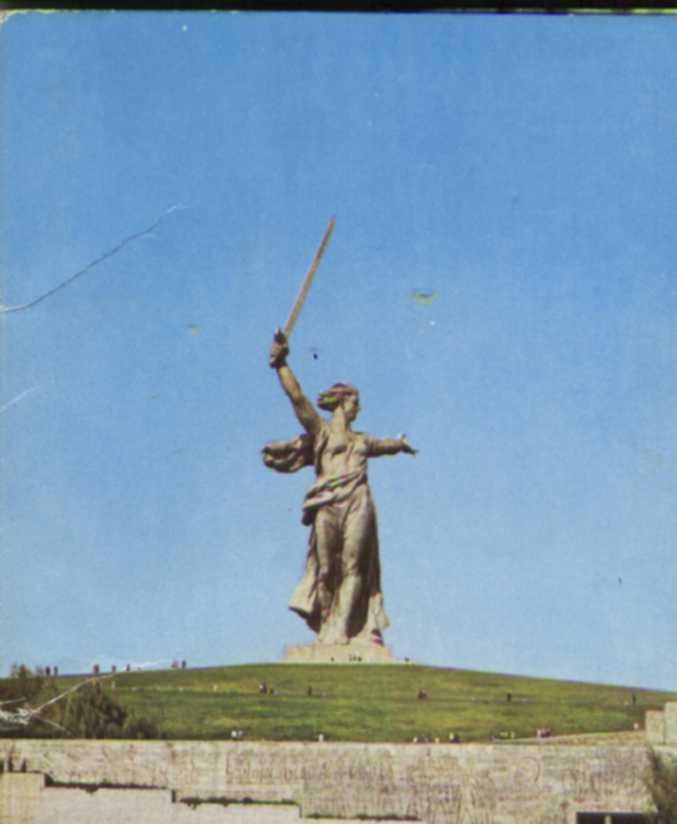                                     НА СОКРАТОВСКОЙ ОЛИМПИАДЕОстановка № 1Назовите в г.Чебоксары 5 улиц, получивших свое название в честь легендарных участников войныКак называется памятник, который стоит перед вамиСколько БТРов, САУ «Гвоздика» и гаубиц Д-30 находится на смотровой площадке мемориального комплекса, который мы только что прошли.КАРТОЧКА-ЗАДАНИЕ ГРУППЫ № ______                                    НА СОКРАТОВСКОЙ ОЛИМПИАДЕОстановка № 2Как называется договор о взаимном ненападении СССР и Германии, подписанный 23 августа 1939 года? (Чьи имена носит этот договор?)Имя советского разведчика в Японии, именем которого в Чебоксарах названа улицаДата начала Великой  Отечественной войны КАРТОЧКА-ЗАДАНИЕ ГРУППЫ № ______                                    НА СОКРАТОВСКОЙ ОЛИМПИАДЕОстановка № 3Назовите известные вам города-героиКакие ассоциации вызывает у вас словосочетание «Бабий Яр»3.    Из какого города в Чебоксары был эвакуирован завод «Хемза», который позже стал называться «Чебоксарский электроаппаратный завод»?КАРТОЧКА-ЗАДАНИЕ ГРУППЫ № ______                                    НА СОКРАТОВСКОЙ ОЛИМПИАДЕОстановка № 4В какой город при оставлении Москвы должно было эвакуироваться все правительство во главе со Сталиным И.В.?2.   В честь какого события в Москве 7 ноября 1941 года состоялся парад на Красной площади?3.  Значение битвы за МосквуКАРТОЧКА-ЗАДАНИЕ ГРУППЫ № ______                                    НА СОКРАТОВСКОЙ ОЛИМПИАДЕОстановка № 5В честь кого получили свое название советские танки ИС и КВ, немецкий танк АГ?Сколько танков установлено в парке Победы, который мы прошли?Назовите самое крупное танковое сражение в истории второй мировой войныКАРТОЧКА-ЗАДАНИЕ ГРУППЫ № ______                                    НА СОКРАТОВСКОЙ ОЛИМПИАДЕОстановка № 61.Назовите 5 крупных немецких  концлагерей2.Назовите 5 военных операций, объясните их3.Назовите фамилии 5-и выдающихся советских полководцевКАРТОЧКА-ЗАДАНИЕ ГРУППЫ № ______                                    НА СОКРАТОВСКОЙ ОЛИМПИАДЕОстановка № 71.Значение Сталинградской битвы2. Назовите  авторов известных литературных произведений:- «Молодая гвардия»- «Они сражались за Родину»- «Жди меня»- «Василий Теркин»- «Зоя»3. Как называется приказ наркома обороны СССР № 227 от 28 июля 1942 года, введенный перед Сталинградской битвой?КАРТОЧКА-ЗАДАНИЕ ГРУППЫ № ______                                    НА СОКРАТОВСКОЙ ОЛИМПИАДЕОстановка № 8Назовите город, где встретились войска  союзников.Американский генерал, командующий открытием второго фронтаДата подписания безоговорочного акта о капитуляции Германии Даты второй мировой войны (число, месяц, год начала  и окончания)Приложение 2Текст Сократа на Сократовской олимпиаде, посвященной Дню ПобедыОстановка 1.Сократ знакомится с командой по именам, представляется сам, говорит, где учится,  по какой специальности. Напоминает, что олимпиада посвящается Дню Победы. Главная задача команды – внимательно слушать Сократа.9 мая 1980 года на высоком берегу Волги был открыт этот памятник  (показывает) – монумент Воинской Славы в честь павших за Родину в Великую Отечественную войну 1941-1945 годов. Авторы Монумента Воинской Славы скульптор Щербаков А.Д.(инициалы не произносим, называем только фамилию), архитектор Захаров Г.А. Далеко-далеко с Волги виден этот памятник. Здесь изображена отлитая в бронзу фигура женщины в национальном костюме. Она символизирует Родину-мать. Перед ней коленопреклоненный юный солдат, целующий боевой знамя. А вокруг (показывает)  строгий и торжественный Парк Победы (архитектор Исаев А.А.). Этот парк в 1980 году заложили участники Великой Отечественной войны, те, кто отстоял нашу страну в годы войны. 220 тысяч сыновей и дочерей проводила Чувашия на фронт, 150 тысяч из них не вернулось.      Беседа:-   А из ваших семей кто-нибудь участвовал в войне?-    А вы знаете их имена?   А где они воевали?   А кто их них пришел живым? А где жил? А сколько детей?  Как вы отмечаете День Победы? (рассказываешь о своих родственниках или каком-либо участнике для поддержания разговора.)У подножия монумента, в каменной чаше, установленной на гранитном постаменте, горит вечный огонь. Каждый год в День Победы здесь встречаются ветераны, приходят люди, чтобы почтить память погибших.(Уводишь команду в  любую сторону, даешь  карточку № 1 с вопросами). Команда письменно отвечает, ответы сдает Сократу.Остановка 2. 23 августа 1939 года СССР и Германия подписали договор о ненападении сроком на 10 лет. С советской стороны его подписал нарком по иностранным делам Молотов, с немецкой – министр иностранных дел Риббентроп. Поэтому договор о ненападении называется пакт Молотова-Риббентропа. Сталин Иосиф Виссарионович не верил, что Германия нарушит этот договор, хотя наша разведка неоднократно предупреждала «хозяина» о том, что Германия собирается напасть на Советский Союз. Вы знаете, что Сталин любил, чтобы его называли «хозяин». И чем больше укреплялась его власть, тем чаще даже близкие ему люди называли его «хозяин», а ведь прежде он был Коба – грузинский национальный герой, как у нас Илья Муромец – защитник слабых.А вообще о том, что Германия собирается напасть на Советский Союз, Сталина предупреждали даже Черчилль – премьер-министр Великобритании и немецкий посол в СССР Шуленбург. Однако Сталин не верил разведчикам, дипломатам и тем более иностранным государственным деятелям.О блестящем советском разведчике в Японии Рихарде Зорге Сталин отозвался так: "Нашелся тут	один плохой человек, который в Японии уже обзавелся заводиками и публичными домами и соизволил сообщить даже дату германского нападения 22 июня. Прикажете и ему верить?»	Спрашиваешь, знает ли команда  про Рихарда Зорге. (что посмертно ему присвоено звание Героя Советского Союза, что его именем названа улица в Чебоксарах на Южном поселке, что в 3-й школе г.Чебоксары есть музей в его честь.(дает  карточку № 2 с вопросами).Остановка 3. Как вы знаете, за первые три недели военных действий фашистская армия продвинулась в глубь страны на 350 -900 км, т.е в день фашисты проходили примерно 30 км. Из 170 (ста семидесяти) дивизий Красной Армии, которые 22 июня стояли на границе, 28 полностью вышли из строя, а 70 потеряли до половины людей и боевой техники. Положение на фронтах с каждым днем было все тяжелее. Уже в сентябре 1941 года началась героическая блокада Ленинграда. Кто помнит, сколько дней продолжалась блокада Ленинграда? – 900 дней.  Что значит – блокада? – окружение. В годы блокады погибло свыше восьмисот тысяч ленинградцев. Представляете, вот в Чебоксарах живет свыше четырехсот тысяч человек. А в Ленинграде в годы войны от голода, холода, артиллерийских обстрелов погибло в два раза больше людей, чем живет в Чебоксарах.И только 27 января 1944 года блокада была снята. На центральном направлении развернулось ожесточенное сражение за Смоленск.После ожесточенных боев был сдан Киев. В годы его оккупации в овраге, который называется Бабий Яр, фашистами было уничтожено свыше ста тысяч советских граждан, в основном, евреев.В конце сентября после ожесточенных боев была оставлена и Одесса, мужественно оборонявшаяся 90 дней.Наступление противника вынудило приступить к массовой эвакуации промышленных и людских ресурсов на восток. Из западных районов было эвакуировано свыше полутора тысяч промышленных предприятий и более 10 миллионов человек.  Как правило, выгрузка оборудования, его монтаж, наладка, пуск осуществлялись в предельно сжатые сроки. Именно таким образом в Чебоксары был эвакуирован завод «Хемза» - Харьковский электромеханический завод, который назвали Чебоксарский электроаппаратный завод. И размещался он в здании пединститута, так как других подходящих зданий в городе не нашлось.(дает  карточку № 3 с вопросами).Остановка 4. Выиграв битвы за Смоленск и Киев и перегруппировав силы, немцы 3 сентября 1941 года начали генеральное наступление на Москву. Они планировали уничтожить Москву, стереть ее с лица земли, а на ее место сделать водохранилище. Но война все более приобретала черты народной, Отечественной. Летом – осенью 1941 года до 2 миллионов человек – в основном женщин и подростков – участвовали в строительстве оборонительных сооружений. В тылу врага начало развертываться партизанское движение. Каждый шаг вперед давался немцем все труднее и труднее. Тем не менее, линия фронта приближалась к Москве. В городе было введено осадное положение, большинство правительственных учреждений, предприятий, Большой Театр были эвакуированы, важнейшие объекты города – заминированы.  Готовился к эвакуации в г.Куйбышев и Сталин. Но Москву не сдали. На это были брошены все силы. Большой эффект оказал и военный парад, проведенный 7 ноября 1941 года на Красной площади. Солдаты с парада сразу пошли на фронт.В результате советского контрнаступления под Москвой немецкий план «Тайфун» был сорван. Враг был отброшен от столицы на 100 – 300 км. Непосредственная угроза Москве была снята. План молниеносной войны был окончательно сорван. «Финал этой битвы имел исключительное морально-политическое значение. Ведь Гитлер в своей агрессивной политике до этого момента не знал неудач. Он захватывал одну страну за другой, - овладел чуть ли не всей Западной Европой. Немецкая армия в глазах значительной части человечества была окружена ореолом непобедимости. И вот впервые «непобедимые» немецкие  войска были биты и биты по – настоящему. Здесь фашисты потеряли более 500 тыс. человек, 1300 танков, 2500 орудий, более 15000 тыс. машин и много другой техники. Таких потерь фашистская армия еще не знала».(дает  карточку № 4 с вопросами).Остановка 5. Беседуете.  Если бы вы жили в период войны, то в каких войсках предпочли бы служить? Почему? А какие фильмы о войне можете назвать? А смотрели «В бой идут одни «старики»? Вы какую военную технику знаете?(Напр. истребители Як-1, Ла – 5, МиГ-1)  А на парад Победы 9 мая пойдете? А на салют? В годы войны с хорошей стороны  зарекомендовала себя военная техника. Конструкторы Кошкин М.И., Морозов А.А., Кучеренко еще до войны создали танк Т-34. По оценке наших противников, это был лучший средний танк войны. Он успешно прошел все полигонные испытания и был принят на вооружение. По достоинству был оценен и тяжелый танк КВ (конструктор Котин Ж.Я.).Создание до войны и в ходе ее танков Т-34, КВ, ИС и их модификаций было важным этапом в развитии советской танковой техники, определившим направление в мировом танкостроении.(дает  карточку № 5 с вопросами).Остановка 6. Сопротивление оккупантам началось с первых дней войны. Советские люди создавали подпольные организации, партизанские формирования, которые выступили организаторами сопротивления врагу. К сожалению, многие из них были раскрыты фашистами, но движение становилось реальной силой, с которой вынуждены были считаться  оккупанты. С весны 1943 года действия партизан стали координироваться с ударами Красной Армии. В период наступления под Курском разворачивается операция  «Рельсовая война», а во второй половине сентября  1943 года ее продолжение  - «Концерт», имевшие целью подрыв коммуникаций противника, и прежде  всего вывод из строя железных дорог. Партизаны действовали активно, самоотверженно, организовав сотни диверсий. Война выдвинула огромное количество энергичных, талантливых, независимо мыслящих  военачальников, не боявшихся принимать самостоятельные решения. Их в нашей армии было немало: маршалов и генералов, старших и младших офицеров, сержантов, рядовых. Кого из них вы можете назвать? (называют) А этого Героя вы знаете?Как военачальник он формировался под благотворным влиянием Тухачевского и Уборевича. Решительный и жесткий, он не боялся брать на себя  ответственность за принятие серьезных решений. В каждой битве он командовал более чем миллионом человек. Он вводил в дело фантастическое количество танков. Сам же он достаточно самокритично оценивал ряд принятых им решений, отдавая главную роль в достижении Победы, прежде всего рядовому советскому воину. Он написал книгу «Воспоминания и размышления», которая стала важнейшим рубежом в осмыслении уроков войны.- Это Георгий Константинович Жуков – Четырежды Герой Советского Союза.(дает  карточку № 6  с вопросами).Остановка 7. Беседа  - А вы знаете стихи Сергея Михалкова про дядю Степу?- А это стихотворение: «Ищут пожарные, ищет милиция, ищут давно, но не могут найти парня какого-то лет двадцати... Знак ГТО на груди у него, больше не знают о нем ничего…» Во время войны наша советская молодежь была более спортивна, чем нынешнее поколение. Каждый молодой человек сдавал нормы ГТО.А вы знаете, как расшифровывается аббревиатура? (Готов к труду и  обороне). А еще был значок БГТО. Что он означает? (Будь готов к труду и обороне).А еще был значок «Ворошиловский стрелок», а он что означает? (понятно, что этот человек сдал нормативы по стрельбе на «отлично», а почему Ворошиловский? – Климент Ефремович Ворошилов  до войны был наркомом обороны). А вы что умеете делать?  У вас есть какие-нибудь спортивные достижения? Можете ли вы претендовать на какой- либо спортивный значок?А сейчас я расскажу вам об одной важной битве – о какой?Гитлеровцы настойчиво рвались к этому городу. И им удалось ворваться в него не только с севера, но и с юга. С 12 сентября 1942 года бои шли уже в городе. Оборону города осуществляли части 62-й и 64-й армий  (командующие – генералы Чуйков В.И.  и Шумилов М.С.). Генерал Чуйков лишь недавно вернулся из Китая, где он был военным советником. Вот так он описывал свои впечатления: «Неискушенному в боях человеку показалось бы, что в пылающем городе уже нет места для жизни. Что там все разрушено, все сгорело. Но я знал: на том берегу продолжается бой, идет титаническая борьба». Каждый дом здесь становился крепостью, в которой порой противоборствующие силы упорно боролись за каждый этаж.О какой битве я вам рассказываю – о Сталинградской.(дает  карточку № 7  с вопросами).Остановка 8. Определенную роль в Победе над фашистами сыграли наши союзники, прежде всего США, Великобритания и Франция. Ведь сторонники  оказания помощи исходили из того, «СССР воюет вместо нас и за нас» - так говорили в США, в Великобритании. Поэтому по ленд-лизу (помощь США взаймы или в аренду) СССР получал вооружение, боеприпасы, продовольствие, машины «студебекеры», «виллисы». Когда стало понятно, что Советский Союз сам может разбить фашистов, только тогда союзники открыли второй фронт. Это было 6 июня 1944 года. По общим командованием американского генерала Дуайта Эйзенхауэра через пролив Ламанш из Великобритании во Францию переправилось около одного миллиона солдат и офицеров с целью освободить Европу от фашистов.Осенью 1944 года государственная граница СССР была восстановлена на всем протяжении от Баренцева до Черного моря.А потом была легендарная встреча на реке Эльба близ города Торгау. Там встретились советские и американские солдаты. Тогда они были союзниками.1945 год – это год великой Победы, которая досталась нашему народу страшной ценой. 1418 дней войны унесли  жизни 27 миллионов человек.Приближается День Великой Победы. И мы вспоминаем с благодарностью тех, кто выиграл эту страшную войну. Этим людям посвящается сегодняшняя Сократовская олимпиада.(дает  карточку № 8  с вопросами).Приложение № 3ВОПРОСЫ И ОТВЕТЫ ПО ОСТАНОВКАМ  «СОКРАТОВСКОЙ ОЛИМПИАДЫ», ПОСВЯЩЕННОЙ ДНЮ ПОБЕДЫПриложение № 4Спортивные станцииСократ рассказывает:В городах Чувашии с начала ХХ века стали проводиться соревнования по отдельным видам спорта. 20 июля 1912 года в г. Алатыре уроженцы Рязанской губернии братья  Мухины и  Сазыкин организовали первый футбольный матч между командами «Вега» и «Спорт». Победителем стала «Вега» (счет 3:2), затем в городе были организованы еще четыре футбольные команды, проводившие между собой соревнования. В 1914 году по инициативе Мухина в Алатыре было создано спортивное общество «Стрела». На сегодняшний день футбол продолжает развиваться.Спортивная станция. Конкурс «Футбол». Задание: каждый член команды должен с одной попытки забить пяткой мяч в условные ворота с расстояния 5 метров).Спортивная станция. Конкурс «Снайпер». Задание: каждый член команды должен с одной попытки поразить цель (поллитровая бутылка из-под минералки) большим теннисным мячом с расстояния 5 метров).  Военно-спортивная станция «Газовая атака».  Задание: по команде «Газы!» все участники надевают противогазы, определяют, кто будет «раненым», которому накладывают шину на ногу. Двое переносят одного своего «раненого»  на 15 метров, затем другие двое несут этого же «раненого» еще 15 метров за контрольное время.  Сократ ведет команду на военно-спортивную станцию «Переправа» или упражнение «Маятник» - преодоление условного оврага, канавы, рва. Каждый участник команды в свою очередь берется за нижнюю часть веревки, закрепленной на толстой ветке дерева и, оттолкнувшись от земли, держась за веревку, перескакивает с толчка, чтобы, не касаясь земли  (не упасть в «овраг»), а «перелететь» в нужное место.Задание: переправиться всей командой за обозначенную линию. Кроме того, каждому члену команды нужно перенести емкость с водой, не пролив ее. Обязательна страховка!Сократ ведет команду на военно-спортивную станцию «Параллельная переправа». Между деревьями один над другим натянуты два троса длиной 10-15м, нижний - на высоте 1.5м. Задание: Необходимо перейти по нижнему тросу, держась руками за верхний. Надевается обвязка, пристегивается страховка. Максимальное количество участников на трассе – 2 человека.Сократ ведет команду на военно-спортивную станцию «Кочки (болото)»На площадке размещены так называемые "кочки" – круги, нарисованные мелом на асфальте.Задание: перейти с одной стороны поля на другое через это болото. Переходить участники могут только по кочкам, причем на кочке одновременно должны всегда находиться 2 ноги - человека спереди и следующего за ним. Исключение составляют только идущие в начале и в конце. Ведущий считает "И раз, и два…". Участники под счет должны одновременно переставлять ноги с кочки на кочку. За разрыв рук, касание пола за пределами кочек команда получает штрафные баллы. На этом Сократовская олимпиада заканчивается.         Сократ благодарит команду за участие и желает дальнейших успехов.Карточки-задания с ответами своей команды Сократ сдает организаторам.Итоги объявляются на следующий день.Максимальное количество баллов по интеллектуальным станциям – 87 балловМаксимальное количество баллов на каждой спортивной станции – 10 баллов.Итого по спортивным станциям можно набрать –60 балловМаксимальное суммарное  количество баллов 147.Пояснительная записка ВведениеИгра – составляющая часть учебно-воспитательного процесса, один из способов углубления знаний и развития интереса к предмету 1.1 Условия игры1.2 Ход игры1.3 Особенности подготовки и проведения Сократовской олимпиадыЗаключениеЛитератураИнтернет-ресурсыПриложения35667911121213№вопросаВопросОтветБаллыБаллыОСТАНОВКА 1ОСТАНОВКА 1ОСТАНОВКА 1ОСТАНОВКА 1ОСТАНОВКА 11. Назовите в г.Чебоксары  5 улиц,   получивших свое название в честь легендарных участников войныНиколая Гастелло, Зои Яковлевой, Рихарда Зорге, Олега Кошевого, Афанасьева, Анисимова, Зои Космодемьянской, Александра Матросова, Лизы Чайкиной и др.Николая Гастелло, Зои Яковлевой, Рихарда Зорге, Олега Кошевого, Афанасьева, Анисимова, Зои Космодемьянской, Александра Матросова, Лизы Чайкиной и др.1 - 52Как называется памятник, который стоит перед вами– монумент Воинской Славы в                   честь павших за Родину в Великую Отечественную войну 1941-1945 годов.– монумент Воинской Славы в                   честь павших за Родину в Великую Отечественную войну 1941-1945 годов.33Сколько БТРов, САУ «Гвоздика» и гаубиц на смотровой площадкеОдин БТР, одна САУ «Гвоздика» и одна гаубица Д-30Один БТР, одна САУ «Гвоздика» и одна гаубица Д-303ОСТАНОВКА 2ОСТАНОВКА 2ОСТАНОВКА 2ОСТАНОВКА 2ОСТАНОВКА 21Как называется договор о взаимном ненападении СССР и Германии (Чьи имена носит этот договор)Пакт Молотова - Риббентропа332. Имя советского разведчика в Японии, именем которого в Чебоксарах названа улицаРихард Зорге333.Дата начала Великой  Отечественной войны22 июня 1941 года33ОСТАНОВКА  3ОСТАНОВКА  3ОСТАНОВКА  3ОСТАНОВКА  3ОСТАНОВКА  31 Назовите известные вам города-герои  Брест, Минск, Киев, Одесса, Севастополь, Новороссийск, Керчь, Мурманск, Смоленск, Москва, Ленинград,  Тула, Волгоград10-13 «5»8-9 «4»6-7 «3»4-5 «2»2-3 «1»10-13 «5»8-9 «4»6-7 «3»4-5 «2»2-3 «1»2Какие ассоциации вызывает у вас словосочетание «Бабий Яр»Место расстрела (овраг) в Киеве, где погибло свыше 100 тысяч советских граждан333Из какого города в Чебоксары был эвакуирован завод «Хемза», который позже стал называться Чебоксарский электроаппаратный заводХарьков, Харьковский электроаппаратный завод22ОСТАНОВКА 4 ОСТАНОВКА 4 ОСТАНОВКА 4 ОСТАНОВКА 4 ОСТАНОВКА 4 1. В какой город при оставлении Москвы должно было эвакуироваться все правительство во главе со Сталиным И.В.?Куйбышев (Самара)332В честь какого события в Москве 7 ноября 1941 года состоялся парад на Красной площади?В честь 24-й годовщины со дня Великой Октябрьской социалистической революции333.Значение битвы за МосквуНемцы впервые были остановлены, разрушен миф о непобедимости немецкой армии33ОСТАНОВКА 5ОСТАНОВКА 5ОСТАНОВКА 5ОСТАНОВКА 5ОСТАНОВКА 51В честь кого получили свое название советские танки ИС и КВ, немецкий танк АГ? Иосиф Сталин, Клим Ворошилов, Адольф Гитлер332Сколько танков установлено в парке Победы, который мы прошли?1 танк113Назовите самое крупное сражение в истории второй мировой войныУ дер. Прохоровка в ходе Курской битвы 12 июля 1943 года33ОСТАНОВКА 6ОСТАНОВКА 6ОСТАНОВКА 6ОСТАНОВКА 6ОСТАНОВКА 61Назовите 5 крупных немецких             концлагерейБухенвальд, Освенцим, Майданек, Бжезинка, Равенсбрюк, Заксенхаузен, Дахау, Треблинка0-50-52Назовите 5 военных операций«Кутузов», «Полководец Румянцев», «Кольцо»,  «Цитадель», «Багратион», «Уран», «Сатурн»0-50-53Назовите фамилии 5-и выдающихся советских полководцевЖуков, Конев, Рокоссовский, Чуйков, Шумилов, Баграмян0-50-5ОСТАНОВКА 7ОСТАНОВКА 7ОСТАНОВКА 7ОСТАНОВКА 7ОСТАНОВКА 71Значение Сталинградской битвыКоренной перелом в ходе второй мировой войны332Назовите  авторов известных литературных произведений:- «Молодая гвардия»- «Они сражались за Родину»- «Жди меня»- «Василий Теркин»- «Зоя»А.А.Фадеев, М.А.Шолохов, К.М.Симонов, А.Т. Твардовский, М.И. Алигер0-50-53Как называется приказ наркома обороны СССР № 227 от 28 июля 1942 года, изданный перед Сталинградской битвой?«Ни шагу назад!»33ОСТАНОВКА 8ОСТАНОВКА 8ОСТАНОВКА 8ОСТАНОВКА 8ОСТАНОВКА 81.Назовите город, где встретились войска  союзников.Торгау.332 Американский генерал, командующий открытием второго фронтаДуайт Эйзенхауэр333.Дата подписания безоговорочного акта о капитуляции Германии9 мая 1945 года334.Даты второй мировой войны (число, месяц, год начала  и окончания)1 сентября 1939 г. – 2 сентября 1945 года0-60-6